О внесении изменений в постановлениеАдминистрации ЗАТО г. Зеленогорскот 31.03.2023 № 60-п «Об установлениитарифов на платные физкультурно-оздоровительные услуги, оказываемые МБУ СШОР «Олимп»В связи с принятием постановления Администрации ЗАТО г. Зеленогорск от 29.03.2023 № 59-п «О переименовании муниципальных бюджетных учреждений, находящихся в ведении МКУ «КФиС», внесением записи в Единый государственный реестр юридических лиц 26.04.2023 об изменении наименования МБУ СШОР «Олимп», руководствуясь Уставом города Зеленогорска,ПОСТАНОВЛЯЮ:Внести в постановление Администрации ЗАТО г. Зеленогорск от 31.03.2023 № 60-п «Об установлении тарифов на платные физкультурно-оздоровительные услуги, оказываемые МБУ СШОР «Олимп» следующие изменения:В заголовке и в пунктах 1, 2 слова «МБУ СШОР «Олимп» заменить словами «МБУ ДО СШОР «Олимп».В наименованиях приложений № 1, № 2 и в примечаниях к приложениям № 1, № 2 слова «МБУ СШОР «Олимп» заменить словами «МБУ ДО СШОР «Олимп».Настоящее постановление вступает в силу в день подписания, подлежит опубликованию в газете «Панорама» и распространяется на правоотношения, возникшие с 26.04.2023.Глава ЗАТО г. Зеленогорск                                                              М.В. Сперанский 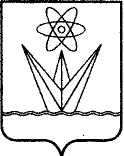 АДМИНИСТРАЦИЯЗАКРЫТОГО АДМИНИСТРАТИВНО – ТЕРРИТОРИАЛЬНОГО ОБРАЗОВАНИЯ  ГОРОД ЗЕЛЕНОГОРСК КРАСНОЯРСКОГО КРАЯП О С Т А Н О В Л Е Н И ЕАДМИНИСТРАЦИЯЗАКРЫТОГО АДМИНИСТРАТИВНО – ТЕРРИТОРИАЛЬНОГО ОБРАЗОВАНИЯ  ГОРОД ЗЕЛЕНОГОРСК КРАСНОЯРСКОГО КРАЯП О С Т А Н О В Л Е Н И ЕАДМИНИСТРАЦИЯЗАКРЫТОГО АДМИНИСТРАТИВНО – ТЕРРИТОРИАЛЬНОГО ОБРАЗОВАНИЯ  ГОРОД ЗЕЛЕНОГОРСК КРАСНОЯРСКОГО КРАЯП О С Т А Н О В Л Е Н И ЕАДМИНИСТРАЦИЯЗАКРЫТОГО АДМИНИСТРАТИВНО – ТЕРРИТОРИАЛЬНОГО ОБРАЗОВАНИЯ  ГОРОД ЗЕЛЕНОГОРСК КРАСНОЯРСКОГО КРАЯП О С Т А Н О В Л Е Н И Е12.05.2023г. Зеленогорск№87-п